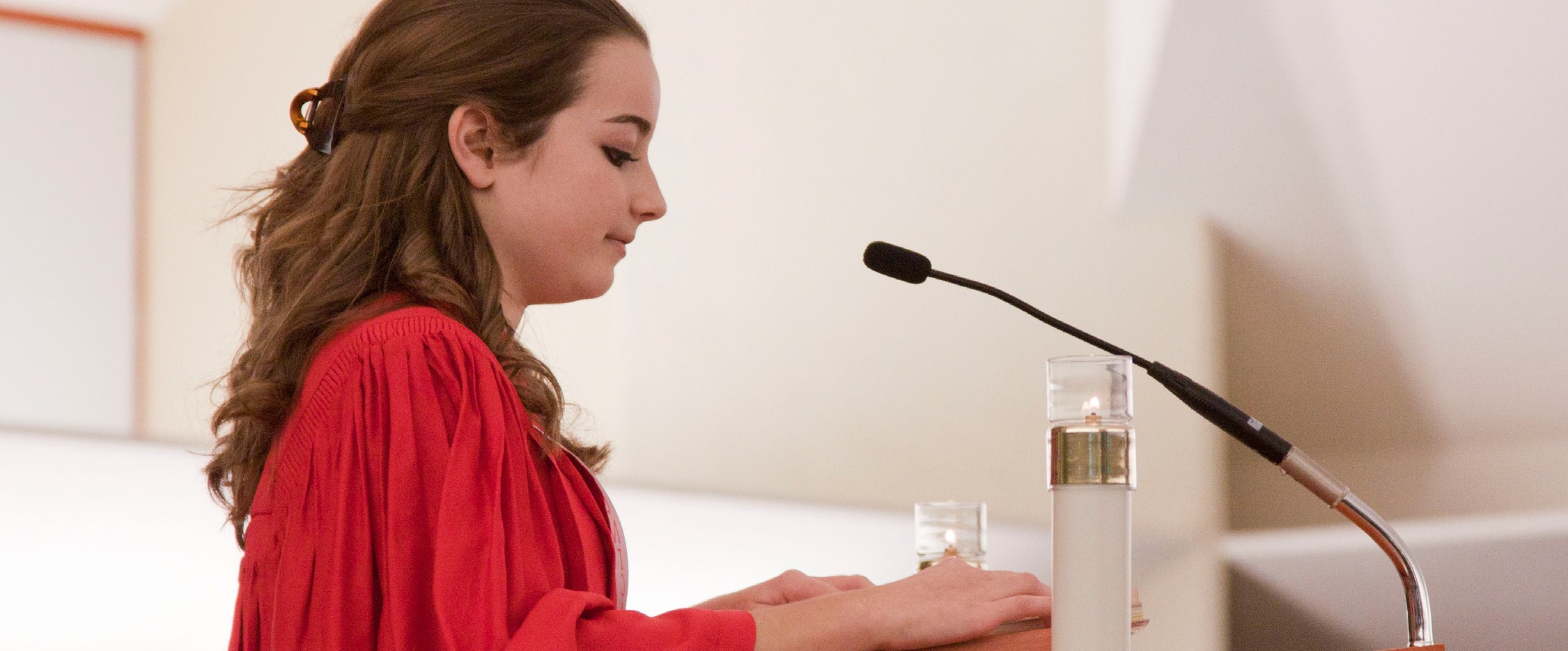 Sixth Sunday of EasterWeekend of May 5/6, 2018Jesus calls his disciples his “friends” and commands them to love one other as he has loved them. We are called to be stewards of this friendship; to love one another as Jesus loves us. Do we give serious attention to what this love requires of us? Does this require us to actively seek the welfare of others? What is the price of this friendship with the Lord?The Ascension of the LordThursday, May 10 or Weekend of May 12/13, 2018Before he ascended into heaven, Jesus instructed his disciples to proclaim the Gospel to all of creation. As stewards of this legacy, we too are called to give witness to the Gospel of JesusChrist in our words and actions; in how we live and how we treat others. Are we sharing the life of Christ with others in our day-to-day lives? In what ways do we see ourselves proclaiming the Gospel? In what ways can we do better?Seventh Sunday of EasterWeekend of May 12/13, 2018 (When Feast of the Ascension is celebrated on Thursday, May 10)In today’s Gospel we listen to Jesus, praying to his Father. He prays for the well-being of his followers. He prays that they may be protected, that they may know God’s truth, that they share in Christ’s joy. How do we exercisestewardship over the gift of prayer? What is our attitude toward prayer? Do we speak to the Lord about our personal concerns? Do we pray for others? Do we listen to the Lord? Do we believe the Lord listens to us?Pentecost SundayWeekend of May 19/20, 2018Today we celebrate the gift of the Holy Spirit, the birth of the Church and the beginning of its mission in the world. Pentecost Sunday reminds us that our lives are filled with the Holy Spirit and God has accomplished creative things in us through this gift. We have been entrusted with this great gift of the Holy Spirit. Now is a good time to ask: Are we being good stewards of this gift? What creative things have we done to glorify God’s accomplishments in us?Solemnity of the Most Holy TrinityWeekend of May 26/27, 2018In today’s Gospel and reading from the letter of St. Paul  we hear of the gift of the Triune God, Father, Son and Holy Spirit. In our devotional life we make the sign of the cross and recite the “Glory Be” as an expression of our faith as  a Trinitarian people. But what does it mean for Christian stewards to accept in a practical way the experience of God in this three-fold gift? Is it a call to share our own life in community, with compassion and love, and to workfor healing, justice, peace and unity? Is it an invitation to invite others into fellowship with us in the unity of the Father, Son and Spirit?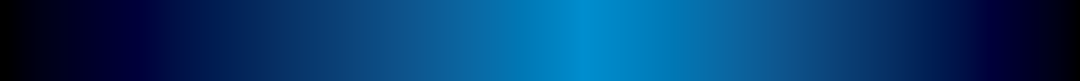 